Publicado en Madrid el 22/01/2021 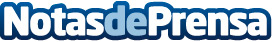 162.600 empleos perdidos en España durante la pandemia pertenecían a personas con educación primaria Con motivo del Día Internacional de la Educación, el Adecco Group Institute quiere poner en valor la educación como aspecto clave para acceder a un empleo y conocer los datos que ratifican la importancia de la formación a la hora de encontrar un trabajoDatos de contacto:Adecco+34914115868Nota de prensa publicada en: https://www.notasdeprensa.es/162-600-empleos-perdidos-en-espana-durante-la Categorias: Nacional Educación Sociedad Recursos humanos http://www.notasdeprensa.es